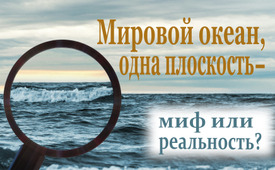 Мировой океан, одна плоскость - миф или реальность?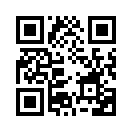 В широко обсуждаемом и спорном документальном фильме Эрика Дюбай о плоской Земле выдвинут ряд тезисов, которые необходимо проверить, чтобы опровергнуть теорию земного шара и квалифицировать гелиоцентрическое мировоззрение ненаучным. Предложением этой передачи Kla.TV соблюдает фундаментальное право каждого быть услышанным и предоставляет возможность проверить сказанноеВ широко обсуждаемом и спорном документальном фильме Эрика Дюбай о плоской Земле выдвинут ряд тезисов, которые необходимо проверить, чтобы опровергнуть теорию земного шара и квалифицировать гелиоцентрическое мировоззрение ненаучным. Предложением этой передачи Kla.TV соблюдает фундаментальное право каждого быть услышанным и предоставляет возможность проверить сказанное. Является ли все это просто "мифом" или в этом что-то есть?
Что именно является научным?  Что именно мы под этим подразумеваем?
До сих пор слово "научный" означало "неопровержимый", доказанный, точный; отсюда и герметичная фраза: "Это было научно доказано". При помощи этого волшебного слова любые дальнейшие дискуссии всегда оставались уже в стороне. 
Однако с так называемой наукой все не так гладко, как мы думали, поскольку с каждым днем всплывают все новые и новые тревожные научные заблуждения.
Вся азбука многовековой науки рушится - даже наша столь почитаемая традиционная наука, несмотря на десятилетия сопротивления законам квантовой физики, стоит перед угрозой краха. Для сравнения: почти во всем она ведет себя так же, как и в отношении "научно" определенного расстояния Солнца от Земли: расстояние на протяжении веков более семи раз научно доказывалось и опровергалось от 5-и до 150-ти миллионов километров, уже только этот факт должен заставить нас немного подумать о доверии науке.
Тот факт, что мы редко или вообще не сопоставляем научные работы по шкале времени, вызывает беспокойство...?! 
Это показатель незрелого человечества. Но в настоящее время на смену ему приходит новый век зрелого человечества. 
Наши общие знания, базируются на таких "научных" основах... Но, несмотря на столь чудовищные противоречия, даже не проявляя раскаяния, не говоря уже об ответственности за растраченные триллионы налогоплательщиков, так называемые ученые до сих пор просто замалчивали свои ошибки. Затем они со все большей убежденностью заявляют: "Это было научно доказано..." 
Однако зрелость человечества сегодня все больше основывается на последовательном и непредвзятом наблюдении за инакомыслящими: Следующим документальным фильмом Kla.TV вновь предлагает практическую возможность сделать это.
Сегодня человечество с шоком осознает, что эта «неприкосновенность науки» отражала лишь собственную незрелость. Именно поэтому Kla.TV предлагает инакомыслящие голоса, которые настоятельно призывают нас к зрелости:
Следующие 6 причин также побудили Kla.TV представить на рассмотрение аргументы Эрика Дюбая о форме земли: 
1-я причина: у человечества есть фундаментальное право на любые высказывания и инакомыслие, какими бы "утопичными" они ни казались на первый взгляд. Искренним людям можно доверять в том, что они будут интуитивно склоняться к истине, когда услышат правду рядом с ложью. 

2-я причина: потому что движение за плоскую Землю дискриминируется и еретизируется таким невероятно бессердечным и зачастую примитивным способом.
3-я причина: потому что все космические путешествия должны быть поставлены под сомнение после того, как появились новые заявления о фальсификации старых оригинальных записей о высадке на Луну. 
4-я причина: Сегодня, когда стало известно, что все официальные изображения нашей планеты, сделанные НАСА, являются всего лишь составными, анимированными в программе Фотошоп, возникает закономерный вопрос: зачем НАСА вообще это нужно? Ведь НАСА утверждает, что может видеть и фотографировать Землю из космоса. Мировое сообщество не может и не должно продолжать довольствоваться лаконичным ответом высшего руководства НАСА: «Глобус сделан в Фотошопе, но это должно так быть».
5-я причина: потому что достоверно доказано, что изображения с так называемого космического телескопа "Хаббл" на самом деле получены с телескопа самолета НАСА "Боинг 747", операция "София".
6-я причина: побудить наших зрителей Kla-TV самостоятельно проводить измерения и присылать уточняющие результаты на Kla.TV.
Итак, переходим к горячо обсуждаемым и вызывающим много споров так называемым доказательствам... все ли они фальшивые, или в них кроется правда? Если правды в них совсем нет непонятно почему эта тема тас сильно подвергается цензуре и материалы постоянно и частично безвозвратно исчезают из сети. Только открытые сердца смогут услышать всё это непредвзято...
Желающим сохранить информацию в письменном виде, что во времена дикой цензуры может оказаться умным решением, предлагаем сгрузить приложенный к передаче файл в формате PDF.
Желаем вам зрелого прослушивания...
Фильм ….от tbИсточники:-Может быть вас тоже интересует:#nauka - Nauka - www.kla.tv/naukaKla.TV – Другие новости ... свободные – независимые – без цензуры ...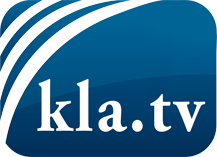 О чем СМИ не должны молчать ...Мало слышанное от народа, для народа...регулярные новости на www.kla.tv/ruОставайтесь с нами!Бесплатную рассылку новостей по электронной почте
Вы можете получить по ссылке www.kla.tv/abo-ruИнструкция по безопасности:Несогласные голоса, к сожалению, все снова подвергаются цензуре и подавлению. До тех пор, пока мы не будем сообщать в соответствии с интересами и идеологией системной прессы, мы всегда должны ожидать, что будут искать предлоги, чтобы заблокировать или навредить Kla.TV.Поэтому объединитесь сегодня в сеть независимо от интернета!
Нажмите здесь: www.kla.tv/vernetzung&lang=ruЛицензия:    Creative Commons License с указанием названия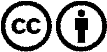 Распространение и переработка желательно с указанием названия! При этом материал не может быть представлен вне контекста. Учреждения, финансируемые за счет государственных средств, не могут пользоваться ими без консультации. Нарушения могут преследоваться по закону.